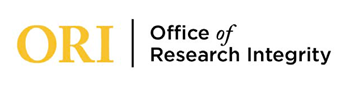 Institutional Animal Care and USe CommitteeAnimal Subjects Research Appendix D: Trapping/CapturingAPPENDIX D: LONG TERM RESTRAINTAPPENDIX D: LONG TERM RESTRAINTAPPENDIX D: LONG TERM RESTRAINTThis appendix must be filled out for all protocols involving the restraint of animals lasting more than 4 hours.											Last Edited March 5th, 2014This appendix must be filled out for all protocols involving the restraint of animals lasting more than 4 hours.											Last Edited March 5th, 2014This appendix must be filled out for all protocols involving the restraint of animals lasting more than 4 hours.											Last Edited March 5th, 2014Complete the following information for all requested animal species.  Complete the following information for all requested animal species.  Complete the following information for all requested animal species.  Detail the justification for long term restraint.           Detail the justification for long term restraint.           Detail the justification for long term restraint.           List and describe all long term restraint device/methods.Indicate the maximum length of time an animal will be restrained per session, the interval of time between sessions, and the total number of sessions. Indicate the maximum length of time an animal will be restrained per session, the interval of time between sessions, and the total number of sessions. Briefly indicate how animals will be trained/acclimated to accept long-term restraint.Briefly indicate how animals will be trained/acclimated to accept long-term restraint.Briefly indicate how animals will be trained/acclimated to accept long-term restraint.Describe how animals will be monitored during restraint.Describe how animals will be monitored during restraint.Detail procedures for feeding and watering animals during long term restraint.